KАРАР                                         № 12                              12 март 2014 йыл      Об утверждении Перечня должностей муниципальной службы, представляющих сведения о своих доходах, об имуществе и обязательствах имущественного характера, сведения о доходах, об имуществе и обязательствах имущественного характера своих супруги (супруга) и несовершеннолетних детей, а также сведения о своих расходах, расходах своих супруги (супруга) и несовершеннолетних детей    В соответствии с Федеральным законом от 25.12.2008 г.№ 273-ФЗ «О противодействии коррупции», Федеральным законом от 03.12.2012 г. № 230-ФЗ «О контроле за соответствием расходов лиц, замещающих государственные должности, и иных лиц их доходам», Федеральным законом от 02.03.2007 г. № 25-ФЗ «О муниципальной службе в Российской Федерации», во исполнение Указа Президента Российской Федерации от 18.05.2009 г. № 557 «Об утверждении перечня должностей федеральной государственной службы, при назначении на которые граждане и при замещении которых федеральные государственные служащие обязаны представлять сведения о своих доходах, об имуществе и обязательствах имущественного характера, а также сведения о доходах, об имуществе и обязательствах имущественного характера своих супруги (супруга) и несовершеннолетних детей», ПОСТАНОВЛЯЮ:       1. Утвердить перечень должностей муниципальной службы перечень должностей муниципальной службы, при назначении на которые граждане и при замещении которых муниципальные служащие обязаны представлять сведения о своих доходах, об имуществе и обязательствах имущественного характера, согласно приложению № 1.         2. Утвердить перечень муниципальных должностей и должностей муниципальной службы, замещение которых влечет за собой размещение сведений о доходах, расходах, об имуществе и обязательствах имущественного характера на официальном сайте администрации сельского поселения Качегановский сельсовет муниципального района Миякинский район Республики Башкортостан, согласно приложению № 2. Глава сельского поселения	                    		Г.Р. КадыроваПриложение № 1к постановлению     от 12.03.2014 г. № 12Переченьдолжностей муниципальной службы, при назначении на которые граждане и при замещении которых муниципальные служащие обязаны представлять сведения о своих доходах, об имуществе и обязательствах имущественного характераПриложение № 2к постановлению     от 12.03.2014 г. № 12Перечень муниципальных должностей и должностей муниципальной службы, замещение которых влечет за собой размещение сведений о доходах, расходах, об имуществе и обязательствах имущественного характера на официальном сайте администрации сельского поселения Качегановский сельсовет муниципального района Миякинский район 
Республики БашкортостанБашkортостан Республикаhы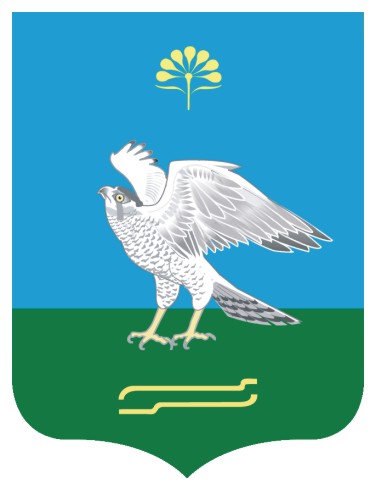 Миeкe районы муниципаль районыныn Кoсoгeн ауыл советы ауыл билeмehе 	ХакимиeтеАдминистрация сельского поселения Качегановский сельсовет муниципального района Миякинский район Республики БашкортостанБашkортостан РеспубликаhыМиeкe районы муниципаль районыныn Кoсoгeн ауыл советы ауыл билeмehе 	ХакимиeтеАдминистрация сельского поселения Качегановский сельсовет муниципального района Миякинский район Республики Башкортостан              ПОСТАНОВЛЕНИЕ                12 марта 2014 годаВысшая муниципальная должностьВысшая муниципальная должность--------Главная муниципальная должностьГлавная муниципальная должностьГлава администрацииСтаршая муниципальная должностьСтаршая муниципальная должностьУправляющий деламиМладшая муниципальная должность                   Младшая муниципальная должность                    специалист   1 категории      специалист   2 категории     Высшая муниципальная должностьВысшая муниципальная должность--------Главная муниципальная должностьГлавная муниципальная должностьГлава администрацииСтаршая муниципальная должностьСтаршая муниципальная должностьУправляющий деламиМладшая муниципальная должность                   Младшая муниципальная должность                    специалист   1 категории      специалист   2 категории     